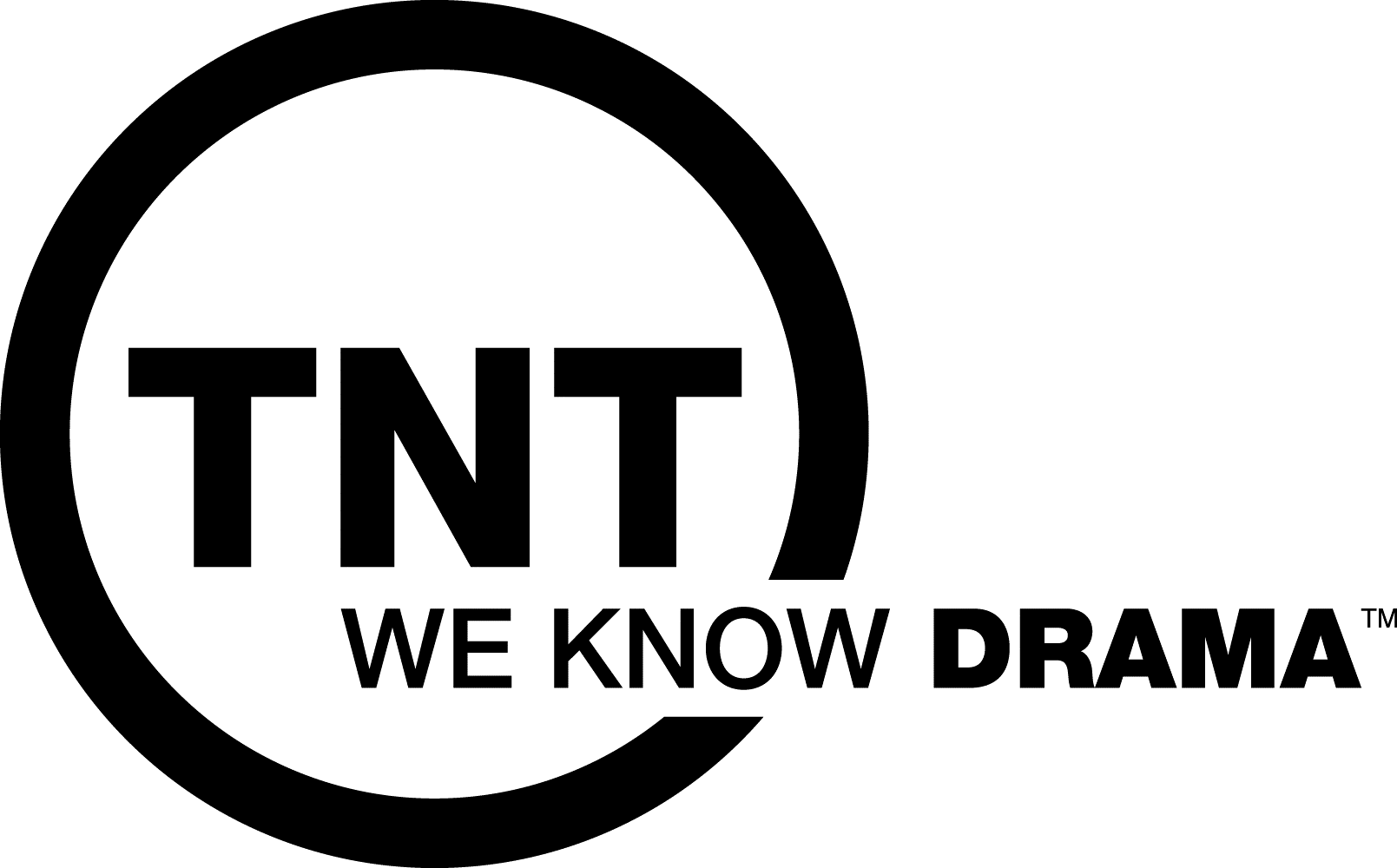 The Mentalist - HOW DO I KNOW?Patrick Jane looks into the camera, seducing and mesmerizing us.JANE:  How do I know that you're going to watch The Mentalist on TNT? It's simple. There are any number of tell-tale giveaways. Little things you don't even notice you're doing. But, I do. And I know what they mean.{Cut to a montage of close-up broll shots of the following tics Jane describes.   It's not entirely sexual but close enough.}JANE:  Your eyes widen. You bite your lower lip. Your fingers slowly uncurl from your fist. You breathe in sharply. Your mouth opens just a bit.{Now back to Jane.}JANE:  Of course, you're going to watch. Why wouldn't you? VO:		THE MENTALIST		MONDAYS (WEEKNIGHTS) ON TNT. WE KNOW DRAMA.